Όνομα:………………………………….. Ημερομηνία:…………………………………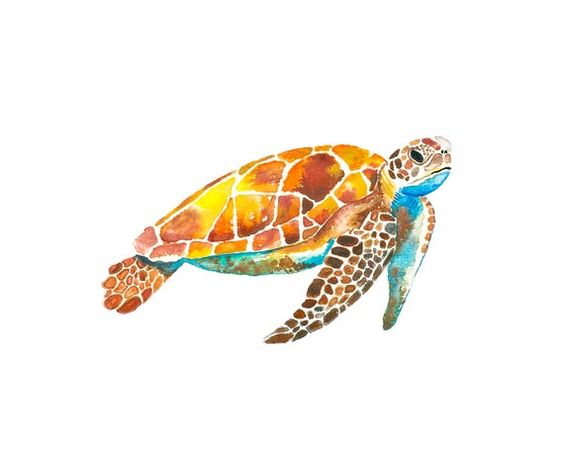 Συμπληρώνω τα σωστά γράμματα και τονίζω όπου πρέπει.Γράφω 6 λέξεις από την οικογένεια της λέξης «ποιώ».Μετατρέπω τις ονοματικές φράσεις σε ρηματικές:Το πάγωμα της λίμνης.            ……………………………………………………………………………Ο κίνδυνος του περιβάλλοντος.         ………………………………………………………………….Η μόλυνση του νερού.          ……………………………………………………………………………….Το κέρδος των εμπόρων.          …………………………………………………………………………..Μετατρέπω τις ρηματικές φράσεις σε ονοματικές:Η πηγή μολύνθηκε.           …………………………………………………………………………………..Ο δήμαρχος ανακοίνωσε.          ………………………………………………………………………….Τα δάση καίγονται.          …………………………………………………………………………………..Τα σκουπίδια ανακυκλώνονται.           ……………………………………………………………….    Κλίνω το ουσιαστικό ο άνθρωποςΒρίσκω τους πρωταγωνιστές των παρακάτω προτάσεων και σημειώνω Α για τις απλές προτάσεις και Σ για τις σύνθετες.  Τα χαρτιά δεν είναι σκουπίδια. Οι μαθητές και οι μαθήτριες δεν πετάνε χαρτιά στο προαύλιο. Η ανακύκλωση εξοικονομεί ενέργεια. Στο σχολείο μας συλλέγουμε τρόφιμα και χρηστικά είδη. 	Συμπληρώνω τις προτάσεις με τα ουσιαστικά των παρενθέσεων στον σωστό τύπο.Το γραφείο του …………………………………….. (πρόεδρος) είναι στο τέλος του διαδρόμου.Η διαμαρτυρία των …………………………………… (κάτοικος) ήταν ειρηνική.Τα αγκάθια του ………………………………………….. (σκαντζόχοιρος) έχουν μήκος 2 με 5 εκατοστά.Τα πρεβάζια των …………………………………………. (αυλόγυρος) είναι γεμάτα λουλούδια.Οι ηθοποιοί μελετούσαν τους …………………………………….. (διάλογος) του έργου.Στις παρακάτω προτάσεις βρίσκω ποιες από τις υπογραμμισμένες λέξεις είναι άρθρα ( Αρ. ) ή αντωνυμίες ( αντ.).Α) Του (      ) αγόρασα ένα δώρο.Β) Η μπλούζα του (     ) Νίκου είναι πράσινη.Γ) Μας (      ) είπε ότι τη (       ) Μαρία την (       ) αγαπούσε.  Δ) Άνοιξε το (     ) παράθυρο.Ε) Δεν τους (       ) πέρασε ο θυμός.Στ) Την (      ) Κατερίνα, την (       ) μάλωσα και το (      ) μετάνιωσα.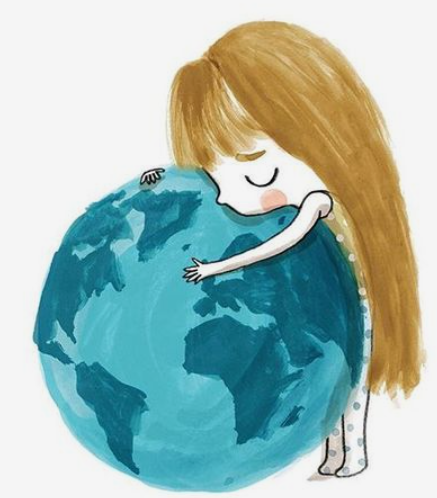 Ζ) Την (     ) άκουσα που έκλαιγε.κίνδ…….νοςμόλ…..νσηΑνακ……κλωσηΒραδ….νόςΔάκρ….αΠροστατ…..ωΧρησιμοπ…..ώΠετρελ….οκ….λίδαΑνακ…..ν….νονταιΠεριβά…..ονΘ….σαυρός…..θοποιόςΕνικός ΑριθμόςΠληθυντικός ΑριθμόςΟνομαστικήΓενικήΑιτιατικήΚλητική